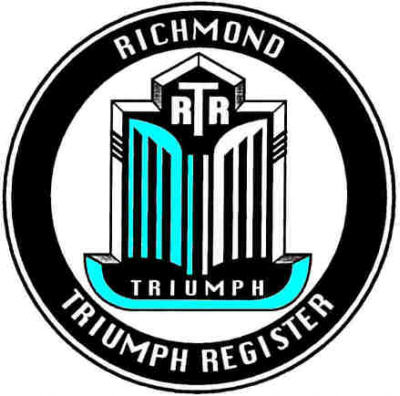 RICHMOND TRIUMPH REGISTERFirst Name:	_________________	 	Last Name:	______________________IF EVERYTHING IS THE SAME AS LAST YEAR, (__) CHECK HERE AND COMPLETE THE FORM STARTING WITH “TECHNICAL SESSIONS". Address:	____________________________________________________________________City:		____________________		State:	_____________		Zip:	_________Phone# (____) ______________ Email___________________________ Spouse Name_________________Original Hometown _________________________________VTR Member # ___________ or would you like to receive new member info? _____ Richmond Triumph Register is a charter chapter since December 1986.  VTR is the National Triumph association with over 65 affiliated chapters in the United States and Canada.My Triumphs or other British Cars      Year   	                                Make	                                Model	                      __________                 _____________	     _______________              _________              ____________	    _____________          _________              ____________           _____________Technical Sessions As part of the Monthly Meetings, I would like to see a technical presentation on the following areas of interest (eg. how to bleed brakes, carb tuning, routine maintenance or renovations:_____________________________________________________________________ NewsletterIncluded with your membership is our monthly newsletter “The Spokes”.  It's an e-mail version that provides our members with a full color publication of the club’s activities, tech tips, articles and photos of recent car shows, gatherings and events.  It also provides information of other interests such as advertising, a classified section, a listing of our officers and a calendar of upcoming events. 		____	One Year Membership   @ $25	                                                                                                                                                                                                                  With my signature, I, and my heirs, release Richmond Triumph Register from any liability for damages or injury to me, my guests, my property and or materials while traveling to or from or while attending any club supported event.					Signature ______________________________________Check payable to: RTR and mail to Michael Roe at 280 Petersburg Rd, Powhatan, VA 23139Rev: 3 (10/1/2023)